ACADEMIC DEGREES:SP, Kyiv National University of Foreign Language, 1973ACADEMIC TITLES:ACADEMIC APPOINTMENTS:Senior Teacher of the Department of Foreign Philology and Translation, since 1999AWARDS AND HONORS:Kyiv National University of Trade and Economics Award on High professionalism and scientific success in teaching foreign languages, 2015Kyiv National University of Trade and Economics Award on High professionalism and scientific success in teaching foreign languages, 2010LIST OF PUBLICATIONS:English for Commodity Experts / L. Zoschenko. – KNUTE, 2010. – 331p.Mastering Business English for Customs Officers: Manual / A. Latygina, L. Berbenets, L. Zoshchenko. – 2d edition. – K.: KNUTE, 2008. – 320 p.English of Food Science and Commercial Activity. / L. Zoschenko. – KNUTE, 2002. – 216 p. ADDITIONAL ACTIVITIES:Member of International Association of Teachers of English as a Foreign Language, Ukraine (IATEFL)HOBBY: literature, travel.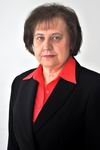 LYUDMILA ZOSCHENKO
zoschenko.l@gmail.comSenior Teacher, Department of Foreign Philology and TranslationRESEARCH EXPERTISE: Innovative approaches to teaching foreign languages.COURSES: “Foreign Languages for Specific Purposes”, “Foreign Language of Speciality”